Faculty Chairs & Directors CouncilOctober 14, 2022    8:30 a.m. – 10:30 a.m.	Campus Center Ballroom (East)https://committees.kccd.edu/bc/committee/fcdcVPI Updates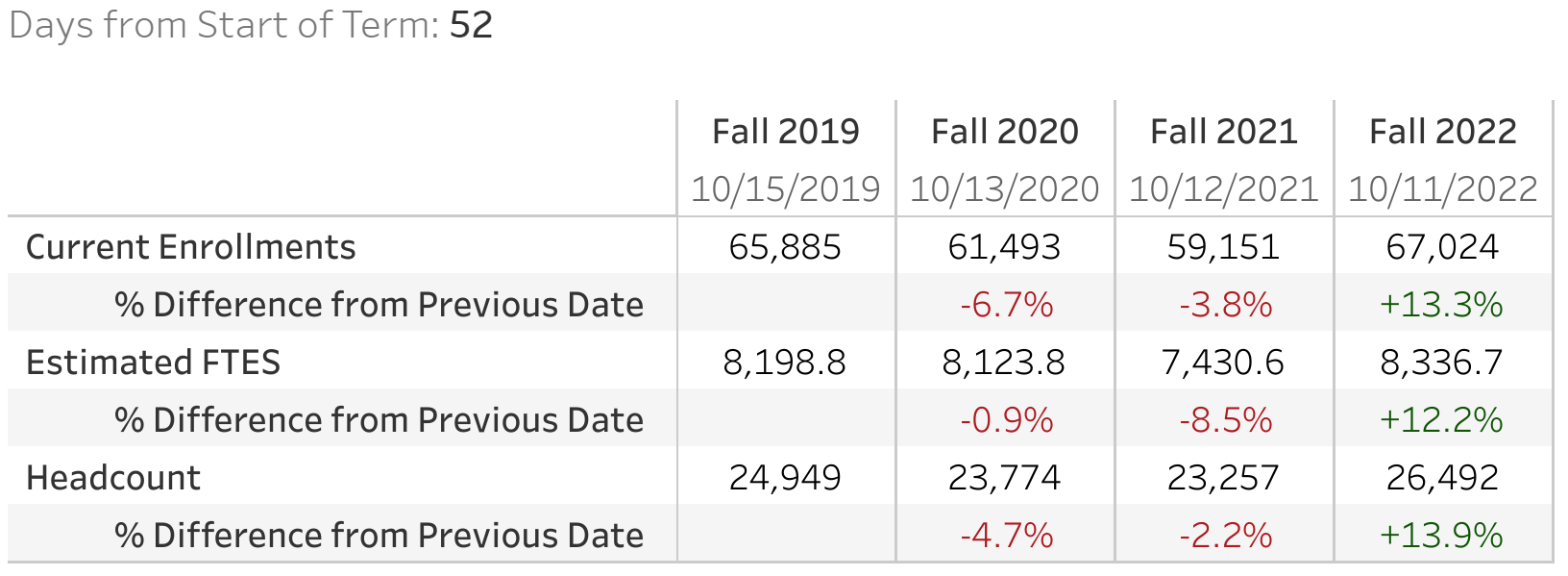 Student Equity Plan 2.0 – Simos Valdez & KimFinancial Aid Presentation – AchanZTC & OER – Rivers, Bradham & HowellProgram Review Dashboard Data – Stallworth & Farley